UNIVERSIDAD AUTÓNOMA DE NUEVO LEÓN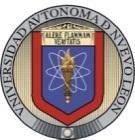 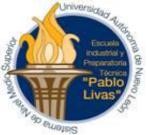 Escuela Industrial y Prepa Técnica Pablo Livas Portafolio 2a La Materia y sus transformacionesNombre: ________________________________________Matrícula: ____________ Folio______ ETAPA 1¿Qué estudia la Química? Completa la siguiente tabla Explica cuál es la diferencia entre las propiedades físicas y las propiedades químicas de una sustancia y menciona tres ejemplos de cada una. Diferencia: Ejemplos de propiedades físicas (3): Ejemplos de propiedades químicas (3): Clasifica los siguientes cambios como físicos o químicos según corresponda:  Al calentar un hielo para convertirlo en agua ____________________________  Triturar un cristal hasta que se haga polvo ____________________________  Cuando quemas madera ____________________________  La fotosíntesis ____________________________  Al romper una hoja de papel ____________________________  La digestión de los alimentos ____________________________  Cuando una liga se estira ____________________________  Un sartén de hierro oxidado ____________________________ Elabora un mapa conceptual de la clasificación de la materia utilizando los siguientes términos con sus respectivas definiciones: materia, mezcla, sustancia pura, mezcla homogénea y mezcla heterogénea. Clasifique las siguientes sustancias como mezclas o sustancias puras:  a) Sal de mesa ___________________________  b) Oxígeno ____________________________  c) Aire _________________________________   d) Refresco ____________________________  e) Aluminio ____________________________    f) Pizza _______________________________  7.  Clasifique las siguientes mezclas como homogéneas o heterogéneas:  a) Puré de papa _______________________b) Su cajón de calcetines ______________________ c) Vino blanco _______________________ d) Una taza de café __________________________  e) Agua y aceite ______________________  f) Ensalada _________________________________ ETAPA II Contesta la siguiente sopa de letras y completa los cuadros de abajo con el símbolo químico de cada elemento y clasifícalos como metales, no metales o metaloides (semimetales). 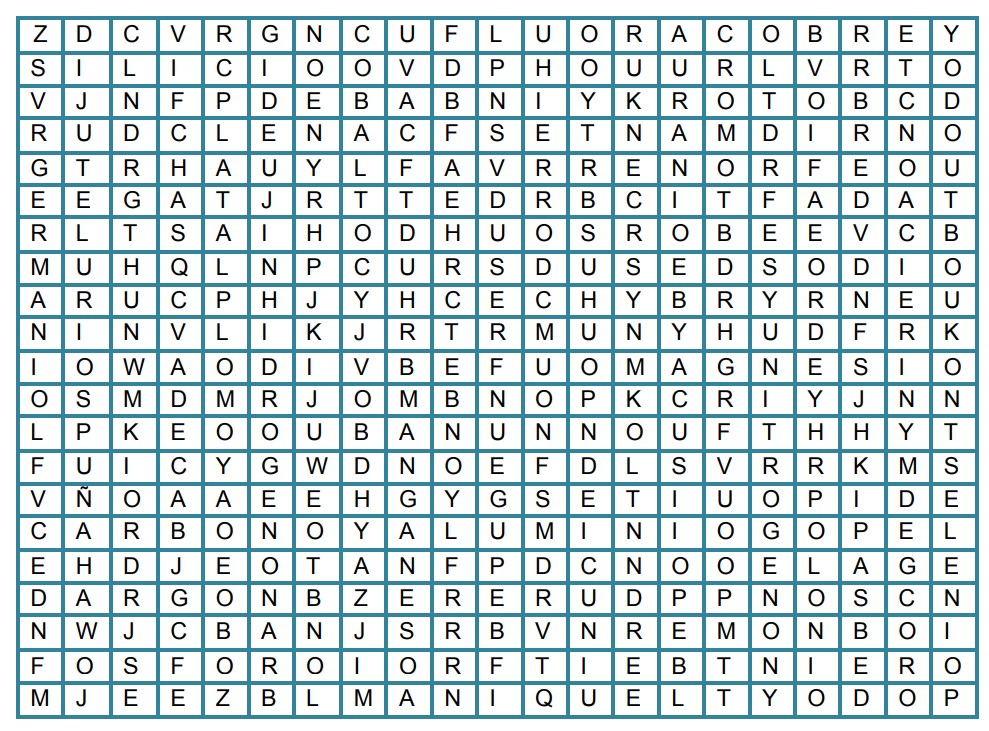 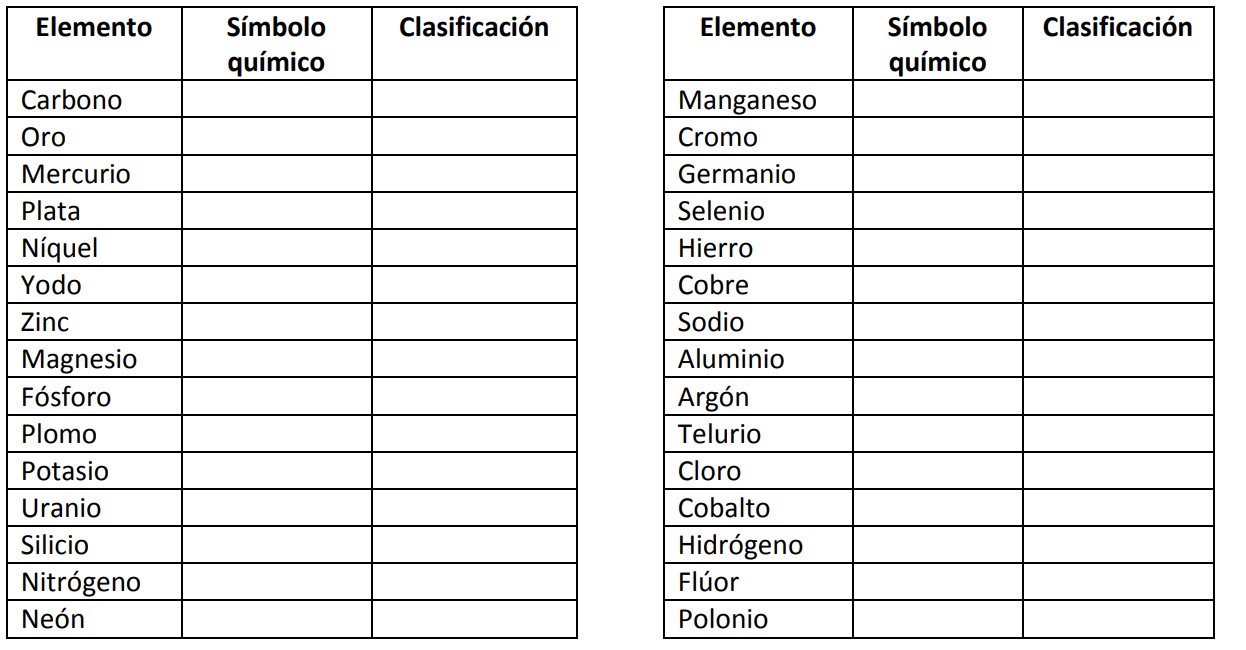 Escribe los postulados de la Teoría atómica de Dalton:    1)  2) 3) 4) 5) Contesta la tabla de cómo se clasifican los compuestos. Llena correctamente la siguiente tabla ETAPA 3 Llena la siguiente tabla correctamente Complementa la tabla de acuerdo a los modelos atómicos  Identifica el tipo de elemento, así como el grupo y periodo para cada una de  las siguientes configuraciones electrónicas.  A. 3s2 3p4         _________________     B. 4s2 3d2            _________________ C. 4s2 3d10 4p3 _________________    D. 6s2 4f11         _________________ Completa la Tabla, consultando tu tabla periódica y realizando el cálculo de partículas subatómicas en los isótopos. ETAPA IV ¿Qué es el enlace químico? Relaciona las columnas de acuerdo a tipo de enlace  ( )  Enlace formado por compartimiento de pares de electrones entre dos átomos con Electronegatividades diferentes. ( )  Enlace formado por compartimiento de pares de electrones entre átomos  iguales.      ( )  Enlace formado por transferencia de electrones de un átomo al otro enlace covalente no polar enlace metálico enlace iónico enlace covalente polar 18. Nombre de los siguientes compuestos a.NaOH                                             b. H2SO4                                c. Mg(NO3)  Escribe la fórmula de los siguientes nombresCarbonato de sodioOxido de calcioNitrato de potasioÁcido ClorhídricoHidróxido de aluminioInvestiga las propiedades de los siguientes compuestos para completar la siguiente tabla. El docente que les imparte la unidad de aprendizaje les dará las instrucciones correspondientes a este laboratorio de requisito que les sirve de repaso para poder contestar el examen en AUTEC el próximo 13 de enero 2021.¿Qué es la materia? Definición:  Estado  Característica  Ejemplo  Sólido  Líquido  Gaseoso  Clasificación de compuestos Por el tipo de enlace  Por el número de elementos que lo forma Por su función química 1 1 1 2 2 2 3 3 3 4 4 4 5 5 5 Elemento Clasificación (metal, no metal, metaloide) Elemento Clasificación (metal, no metal, metaloide) Helio Cobalto Sodio Carbono Plata Cobre Azufre Molibdeno Bromo Neón Potasio Estroncio Helio Platino Neón Oxígeno Partícula subatómica Símbolo Masa Carga Científico que lo descubrió Protón Neutrón Electrón Modelo atómico Descripción  Modelo atómico de Dalton El átomo es parecido a un pudín de pasas. La superficie del átomo es uniforme con carga positiva y los electrones están dispersos en él. Modelo atómico de Rutherford o átomo nuclear Los electrones se mueven en órbitas circulares que corresponden a varios niveles de energía alrededor del núcleo. Modelo de Schrödinger Símbolo del elemento _______     Nb ______ As Número atómico _______ 41 58 ______ Número másico 112 ______ 140 75 Número de neutrones _______ ______ ______ ______ Número de electrones 48 ______ ______ ______ Sustancia Estado físico ¿Es conducto de la corriente? ¿Es dúctil o maleable? Tipo de enlace a Br2 b NaF Sólido c H2O No dAl Si Metálico 